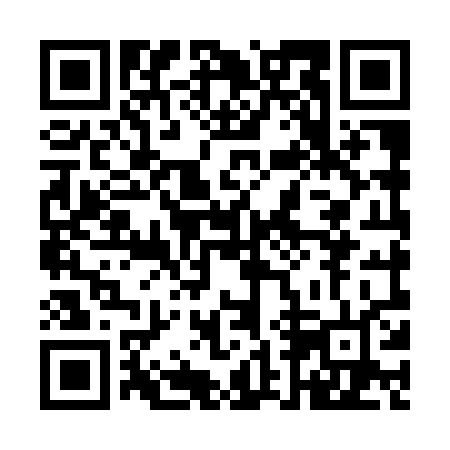 Prayer times for Demorestville, Ontario, CanadaWed 1 May 2024 - Fri 31 May 2024High Latitude Method: Angle Based RulePrayer Calculation Method: Islamic Society of North AmericaAsar Calculation Method: HanafiPrayer times provided by https://www.salahtimes.comDateDayFajrSunriseDhuhrAsrMaghribIsha1Wed4:275:591:066:058:139:452Thu4:255:581:066:068:149:473Fri4:235:571:066:078:159:494Sat4:225:551:066:078:179:515Sun4:205:541:056:088:189:526Mon4:185:531:056:098:199:547Tue4:165:511:056:108:209:568Wed4:145:501:056:108:219:579Thu4:135:491:056:118:229:5910Fri4:115:481:056:128:2410:0111Sat4:095:461:056:128:2510:0212Sun4:075:451:056:138:2610:0413Mon4:065:441:056:148:2710:0614Tue4:045:431:056:148:2810:0715Wed4:035:421:056:158:2910:0916Thu4:015:411:056:158:3010:1017Fri3:595:401:056:168:3110:1218Sat3:585:391:056:178:3210:1419Sun3:565:381:056:178:3310:1520Mon3:555:371:056:188:3410:1721Tue3:535:361:066:198:3510:1822Wed3:525:351:066:198:3610:2023Thu3:515:341:066:208:3710:2124Fri3:495:341:066:208:3810:2325Sat3:485:331:066:218:3910:2426Sun3:475:321:066:218:4010:2627Mon3:465:311:066:228:4110:2728Tue3:455:311:066:238:4210:2929Wed3:445:301:066:238:4310:3030Thu3:425:291:076:248:4410:3131Fri3:415:291:076:248:4510:32